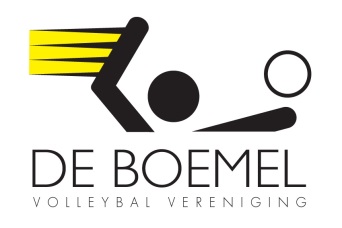            Pupil van de week vv de BoemelMijn naam is: Sanne PiersmaMijn leeftijd is: 10 jaarBroertjes en of zusjes: Jelle (7) en Nick (3)Ik speel in: Boemel 2Favoriete positie in het veld: achterinMijn trainer is: Bas, Anne, Dave, Annemieke, DaanMijn begeleider is: Rob GrootMijn favoriete volleyballer is: papaMijn favoriete club is: De BoemelMijn lievelingseten: Lasagne , broodje ShoarmaLekkerste drinken: JillzLeukste TV programma: The VoiceBeste Muziek: lil kleineMooiste boek: dagboek van een mutsWat wil je later worden?: boerin of kapsterWat zou je doen met een miljoen?: mooie kleren kopen en aan een goed doel geven.Heb je al een vriend(in), en zo ja, hoe heet zij(hij)?: NeeWat is het eerste dat je doet als je wakker wordt?: Naar beneden en bank hangenLeukste vakantie?: Naar Farm Camps Mooiste film?:heel veel films Leukste aan Tuitjenhorn: dat weet ik eigenlijk nietLievelingsdier: koeHobbies: volleybal, koeien melkenWie zou je wel eens willen zijn voor 1 dag?: een miljonairEn waarom?: om een keer alles te kunnen doen waar ik zin in hebWat vind je goed aan de Boemel?: ik weet het niet ik vind het gewoon leuk.Wat kan er beter bij de Boemel?:ik kan niks bedenkenMet wie van het eerst team heb je de meegelopen, toen je pupil van de week was?  Met: geen idee. Ik was bij dames 1Hoe vond je het om pupil van de week te zijn?: heel erg leuk.